INNOWACJA PEDAGOGICZNASpeak like a native speaker -
Mów jak native speaker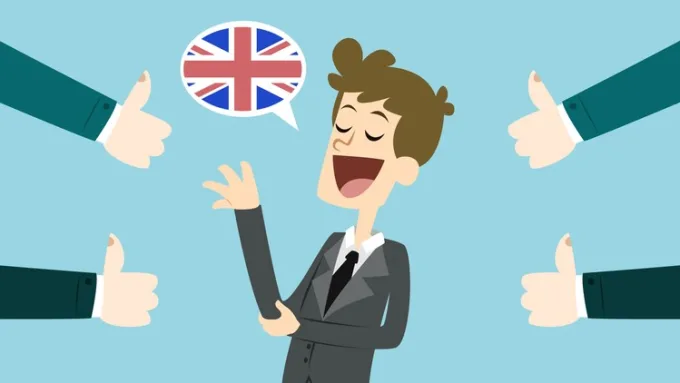 Innowacja pedagogiczna o charakterze programowo – metodycznymAutor innowacji: Agnieszka DębskaZałożenia organizacyjneNazwa innowacji: Speak like a native speaker – Mów jak native speakerRodzaj innowacji: programowo – metodycznaTermin realizacji: marzec 2024 r. – marzec 2025 r.Adresaci: Projekt przeznaczony jest dla uczniów SP w Kamionce Małej, klasy IV-VIIIAutor innowacji: Agnieszka DębskaW dzisiejszym świecie znajomość języków obcych, zwłaszcza języka angielskiego jest rzeczą niezwykle ważną. Globalizacja i otwarcie na świat narzucają nam potrzebę płynnego posługiwania się językiem angielskim. Jego znajomość daje większe możliwości szukania interesujących informacji, poznawania ciekawych ludzi i poszerzania swojej wiedzy, dlatego bardzo ważne jest zachęcanie uczniów do posługiwania się nim w realnych sytuacjach, w których będą mogli kształcić i rozwijać swoje umiejętności  językowe.                                                 Wprowadzenie innowacji pedagogicznej’’Speak like a native speaker” podyktowane jest chęcią stworzenia uczniom naszej szkoły możliwości nauki języka angielskiego ze szczególnym naciskiem na jego najistotniejszy aspekt – umiejętność sprawnego komunikowania się w języku angielskim. Rozbudzi to w uczniach chęć zgłębiania wiedzy, ciekawość poznania innych języków, motywację do dalszej edukacji a przede wszystkich pomoże przełamać barierę językową.  Cele innowacji:Cele ogólne:promowanie języka angielskiego wśród dzieci i młodzieżyzachęcanie uczniów do rozwijania swoich umiejętności językowychrozwijanie umiejętności korzystania z różnych źródełuatrakcyjnienie sposobu nauczania i uczenia się języka angielskiegoposzerzanie słownictwa poprzez różnorodne formy pracy z językiem obcymkształtowanie postawy otwartości wobec innych kultur,rozwijanie u uczniów poczucia własnej wartości oraz wiary we własne możliwościrozwijanie wiedzy i sprawności językowych w ramach wszystkich nauczanych standardów: mówienie, czytanie, słuchanie i pisanierozwijanie kompetencji językowych na wszystkich płaszczyznach komunikacyjnych ze szczególnym naciskiem na aspekt umiejętności prowadzenia konwersacjipodnoszenie motywacji do nauki języka angielskiegouatrakcyjnianie sposobu nauczania i uczenia się językarozwijanie w uczniach postawy otwartości, ciekawości wobec innych kultur przy jednoczesnym promowaniu swojej narodowości i kultury polskiej w języku angielskimCele szczegółowe:Uczeń:potrafi reagować słownie i pisemnie w prostych sytuacjach dnia codziennegorozumie teksty czytane o różnorodnej tematyce, potrafi wyszukać w nich konkretne informacjepoznaje różnice między formami języka angielskiego oficjalnego i potocznegoposługuje się słownikiem dwujęzycznymrozumie teksty słuchane i potrafi zareagować w konkretnej sytuacji zadaniowejłatwiej rozwiązuje zadania testowe i egzaminacyjne ze słuchutworzy spójne i logiczne wypowiedzi ustne i pisemne, poprawne pod względem stylistycznym i gramatyczno – leksykalnymposzerza bierny i czynny zasób słownictwa poprzez różnorodne formy obcowania z językiem obcym (książki, filmy, piosenki, materiały internetowe, Wirtualna Gazetka Szkolna)rozwija swoje umiejętności językowe poprzez oglądanie filmów i bajek w języku angielskimzapoznaje się z różnymi strategiami komunikacyjnymi pomocnymi w nauce języka (domyślanie się znaczenia wyrazów z kontekstu, rozumienie tekstu zawierającego nieznane słowa i zwroty itp.)doskonali umiejętności współpracy w grupie i w zespoleprzygotowuje się do udziału w konkursach językowych, festiwalu piosenki angielskiej, doskonali umiejętności redagowania tekstów, listów w języku angielskim,  (w formie tradycyjnej i elektronicznej) ogląda filmy, słucha i tłumaczy piosenki, czyta książki w języku obcym.Metody i techniki pracymetoda komunikacyjna (odgrywanie scenek i dialogów używanie autentycznych materiałów do słuchania i czytania (typu ulotki, scenki, artykuły online autentyczne)metoda podającametoda bezpośrednia (uczniowie podczas lekcji sami używają nowopoznanych zwrotów we wzajemnej komunikacjiFormy i techniki pracy:praca indywidualnapraca zbiorowapraca w grupach i parachkorzystanie z różnych źródeł informacji, także autentycznychsymulacje językowe typowych sytuacji komunikacyjnychćwiczenia w pisaniu listów, pocztówek, e-maili, wysyłanie listów oraz e-maili do znanych osób i innych uczniówprojekcje filmów w oryginalnej wersji językowej połączone z ćwiczeniami na zrozumienieorganizowanie i udział w imprezach i konkursach językowychMateriały i środki dydaktyczne:filmy DVD lub dostępne w Interneciepłyty CD (nagrania piosenek)książki w języku angielskimtablica multimedialnakomunikatory materiały autentycznegry planszowe – dydaktycznegry i quizy multimedialneplatformy e-learningowesłowniki angielsko-polskie i polsko-angielskie tradycyjne i onlinemateriały na Wirtualnej Gazetce SzkolnejOpis innowacji/działania:Innowacją zostaną objęci uczniowie klas IV-VIII. Celem innowacji jest normalizacja obecności i używania języka angielskiego w codziennym życiu oraz oswojenie uczniów z mówieniem w języku angielskim. W celu przełamania strachu przed komunikacją w języku angielskim zostanie podjętych szereg działań:- współpraca ze szkołą językową Tutlo w ramach programu „Native Speaker w Każdej Szkole” – dzięki współpracy uczniowie będą mogli korzystać z zajęć z native speakerem online podczas lekcji angielskiego z całą klasą oraz indywidualnie w domu. Zajęcia takie motywują i niejako zmuszają tylko i wyłącznie do komunikacji  w języku angielskim,- challenges – wyzwania językowe aktualizowane co 2 tygodnie / miesiąc (w zależności od specyfiki) i wyświetlane na WGS, wyzwania związane z mówieniem oraz słuchaniem w języku angielskim, - Idiomy i wyrażenia wyświetlane codziennie na Wirtualnej Gazetce Elektronicznej, z którymi uczniowie będą się zapoznawać w trakcie przerw, wprowadzony zostanie system motywacyjny w postaci co miesięcznych quizów z wyświetlanych wyrażeń,- tworzenie korespondencji (listy, e-maile) i wysyłanie do znanych osób oraz z formie wymiany między uczniowskiej – uczniowie zobaczą realny sens ich tworzenia w języku obcym, będą również oczekiwać na feedback,- używanie platform e-learningowej – Squla – uczniowie na swoich indywidualnych kontach będą trenować umiejętności językowe z zakresu poprawnej wymowy, słownictwa, gramatyki i komunikacji, mogą też konkurować między sobą lub też z innymi użytkownikami,- filmy i przedstawienia- projekcje filmików i filmów w języku angielskim , e-sztuki teatralne,- filmiki z zadaniami (English ESL Video Lessons)- promocja czytelnictwa – książeczki dwujęzyczne dla klas IV- VI oraz w języku angielskim dla klas VII-VIII (dostępne w szkolnej bibliotece)-organizacja i udział w wydarzeniach promujących naukę języka angielskiego – Dzień Języków Obcych, Koncert Piosenki Angielskiej - udział w konkursach językowych – Idiomy w ilustracjach, Gminny Konkurs Języka Angielskiego-korzystanie z programów multimedialnych Genially, Wordwall, Kahoot, LearningApps i inne,- wirtualne wycieczki do krajów anglojęzycznych.Przewidywane efekty:podniesienie poziomu umiejętności językowych, szczególnie w zakresie mówienia,przełamanie strachu przed mówieniem,podniesienie motywacji do nauki angielskiego oraz wiary we własne możliwości i umiejętności,wzbogacenie słownictwa,Narzędzia ewaluacyjne: ankieta wśród uczniów, zdjęcia, informacje , relacje.Sposoby ewaluacji: obserwacja uczniów, analiza ankiety poewaluacyjnej,analiza osiągnięć i umiejętności uczniów.